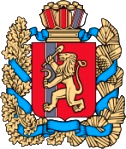 ИЗБИРАТЕЛЬНАЯ КОМИССИЯКРАСНОЯРСКОГО КРАЯР Е Ш Е Н И Ег. Красноярск21 февраля 2023 г.                                                                                  № 39/722-8Об освобождении Похабова Ю.П. от обязанностей члена территориальной избирательной комиссии г. Железногорска Красноярского края с правом решающего голосаВ соответствии с пунктом 6 статьи 29 Федерального закона от 12 июня 2002 г. № 67-ФЗ «Об основных гарантиях избирательных прав и права на участие в референдуме граждан Российской Федерации» и на основании письменного заявления члена территориальной избирательной комиссии            г. Железногорска Красноярского края с правом решающего голоса Похабова Юрия Павловича о сложении своих полномочий Избирательная комиссия Красноярского края РЕШИЛА:Освободить от обязанностей члена территориальной избирательной комиссии г. Железногорска Красноярского края с правом решающего голоса Похабова Юрия Павловича, назначенного в состав комиссии по предложению Регионального отделения Политической партии «Казачья партия Российской Федерации» в Красноярском крае.Направить настоящее решение в территориальную избирательную комиссию г. Железногорска Красноярского края.Опубликовать в средствах массовой информации и разместить на официальном сайте Избирательной комиссии Красноярского края в информационно-телекоммуникационной сети «Интернет» информационное сообщение о приеме предложений по кандидатуре в состав территориальной избирательной комиссии г. Железногорска Красноярского края.ПредседательИзбирательной комиссииКрасноярского краяА.Г. ПодушкинСекретарь Избирательной комиссии Красноярского краяА.М. Привалов